Texas Commission on Environmental Quality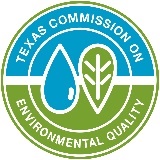 2023 Annual Activity Report forScrap Tire Facilities and Scrap Tire Storage Sites InstructionsUse this form TCEQ-10305 for the annual activity report required for registered Scrap Tire Facilities and Scrap Tire Storage Sites by Title 30, Texas Administrative Code (30 TAC), §328.62(d) and §328.63(d). Failure to submit the report may result in suspension or revocation of the facility’s registration(s).If you are also registered as a Scrap Tire Transporter, you must submit an Annual Activity Report for Scrap Tire Transporters (form TCEQ-10311) required by 30 TAC §328.57(e).Forms 10305 and 10311 are available on the Texas Commission on Environmental Quality (TCEQ) website at <www.tceq.texas.gov/tires/tires-reporting> or can be obtained by contacting the TCEQ at (512) 239-2335.The annual report for the reporting period January 1, 2023 through December 31, 2023, is due to the TCEQ by March 1, 2024. The report should include all tires transported, processed, and stored during these dates.If your facility is no longer in operation or if your information has changed, please submit a Tire Registration Status Update form (TCEQ-20588).Complete all sections of this report that relate to the facility and its operations. If you have any questions, contact us at <tirerpts@tceq.texas.gov> or at (512) 239-2335.Submit the report by email to <tirerpts@tceq.texas.gov>. If you are unable to email the report you may send it by mail to Scrap Tire Management Program MC 126, Business and Program Services Section TCEQ, P.O. Box 13087, Austin, TX 78711-3087.Section 1A—Facility InformationSection 1B—Facility Contact InformationSection 2—Facility Operating StatusSection 3—CertificationsSection 4—Facility Operations Description Please describe the facility’s operations and, if applicable, identify products manufactured utilizing scrap tires. You may provide supplemental information and submit it with this form if needed.Section 5—Whole Tires and Tire Shreds and Pieces ReceivedSection 6—Tires and Tire Shreds and Pieces Managed or Used at FacilityProvide information on the number of whole tires and total weight of tire shreds and pieces managed or used at your facility. Identify each applicable end-use.Complete total weight portion of Section 5 only if you also managed scrap tire shreds or pieces. Do not convert whole tires reported in other columns to tire shreds or pieces.Section 7—Destinations and End-Use FacilitiesProvide information on the number of whole tires and total weight of tire shreds and pieces that were removed from your facility and delivered to a destination or an end-use facility. You may provide a spreadsheet with supplemental information, however the “Column Totals” must be completed. Complete total weight portion of Section 7 only if you also managed scrap tire shreds or pieces. Do not convert whole tires reported to tire shreds or pieces. Use the Destination and End-Use Facility Type Codes in the table below.  Destination and End-Use Facility Type CodesTCEQ Registration Type and Registration Number:Your registration number can be found on the letter mailed to you or you can search for it on the TCEQ’s Central Registry at <www.tceq.texas.gov/permitting/central_registry>. Scrap Tire Facility; Registration No.       Scrap Tire Storage Site; Registration No.       Scrap Tire Facility & Scrap Tire Storage Site; Registration No.      Registered Facility Name:      TCEQ Regulated Entity Number:      TCEQ Customer Number:      Owner or Operator Name:      Facility Physical Address (street address, city, state, zip):Facility County:      Facility Mailing Address (if different than physical address):Contact Name:      Email:      Phone:      Mark the operating status of the registered facility during 2023 (January 1, 2023 through December 31, 2023). Active – Facility operated during the reporting period. Inactive – Facility is authorized but did not operate during the reporting period. If the facility did not operate during 2023, please complete only Sections 1 through 3 and return this form to the TCEQ.The following affirmation must be completed and signed for your annual report to be accepted.“As an authorized representative of the registration holder, I affirm that the information contained in this report is, to the best of my knowledge and understanding, complete and accurate.”Signature: ______________________________________________________Printed Name:      Title:      Date:      Whole Tires—Provide the number of whole used or scrap tires by tire type and the sum of whole used or scrap tires received at the facility during the reporting period.Number of Whole Passenger Tires:      Number of Whole Truck Tires:      Number of Whole Off-the-Road Tires:      Total Number of Whole Tires Received (sum of passenger, truck, and off-the-road tires):      Tire Shreds and Pieces—Provide the weight in tons of tire shreds and pieces received at the facility during the report period. Complete this portion of Section 4 only if you also received scrap tire shreds or pieces. Do not convert whole tires reported to tire shreds or pieces.Weight of Tire Shreds and Pieces Received (tons):      Intended End UseNumber of Whole Passenger Tires(P)Number of Whole Truck Tires (T)Number of Whole Off-the-Road Tires(OTR)Total Number of Whole Tires (P+T+OTR)Total Weight of Tire Shreds and Pieces Managed (tons)Crumb RubberLand Reclamation Project Using Tires (LRPUT)Tire Derived Fuel (TDF) LandfillOther Beneficial Use ProjectsList:      Other Recycling End UsesList:      Column Totals:L—Landfill TDF—Tire Derived FuelS—Scrap Tire Storage P/R—Processor or RecyclerLRPUT- Land Reclamation Project Using TiresBU—Other Beneficial Use ProjectsCR—Crumb RubberDestination or End-Use Facility Name and AddressCounty of Destination or End-Use FacilityTCEQ Registration or Other Authorization No. (If any)Destination or End-Use Facility Type CodeMonth
of Each DeliveryNumber of Passenger Tires DeliveredNumber of Truck Tires DeliveredNumber of Off-the-Road Tires DeliveredTotal Weight of Tire Shreds and Pieces Delivered in tonsColumn Totals:Not ApplicableNot ApplicableNot ApplicableNot Applicable